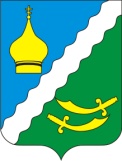 РОССИЙСКАЯ ФЕДЕРАЦИЯРОСТОВСКАЯ ОБЛАСТЬМАТВЕЕВО – КУРГАНСКИЙ РАЙОНМУНИЦИПАЛЬНОЕ ОБРАЗОВАНИЕ«МАТВЕЕВО - КУРГАНСКОЕ СЕЛЬСКОЕ ПОСЕЛЕНИЕ»АДМИНИСТРАЦИЯ МАТВЕЕВО – КУРГАНСКОГО СЕЛЬСКОГО ПОСЕЛЕНИЯПОСТАНОВЛЕНИЕ27.12.2018                                               № 268                     п. Матвеев КурганВ соответствии с постановлением Администрации Матвеево - Курганского сельского поселения от 28.06.2018 № 137 «Об утверждении Порядка разработки, реализации и оценки эффективности муниципальных программ» и распоряжения Администрации Матвеево - Курганского сельского поселения от 18.09.2018 № 184 «Об утверждении перечня муниципальных программ»П О С Т А Н О В Л Я Ю:Внести в приложение к постановлению Администрации Матвеево-Курганского сельского поселения №200 от 02.11.2018 года «Об утверждении  муниципальной программы Матвеево-Курганского сельского поселения «Обеспечение качественными жилищно-коммунальными услугами населения  Матвеево-Курганского поселения на 2019-2030 годы» изменения изложив его в редакции согласно приложения. Постановление вступает в силу после его опубликования  в информационном бюллетени Матвеево-Курганского сельского поселения и подлежит размещению на официальном сайте Администрации Матвеево-Курганского сельского поселения в информационно-телекоммуникационной сети Интернет.3. Контроль за выполнением постановления оставляю за собой.Глава АдминистрацииМатвеево-Курганскогосельского поселения                                                                      Г.В.ЩетковаПриложение № 1к ПостановлениюАдминистрации Матвеево-Курганскогосельского поселенияот 25.12.2018г  № 268 МУНИЦИПАЛЬНАЯ ПРОГРАММА «Обеспечение качественными жилищно-коммунальными услугами населения  Матвеево-Курганского поселения на 2019-2030 годы»ПАСПОРТМуниципальной программы«Обеспечение качественными жилищно-коммунальными услугами населения  Матвеево-Курганского поселения»Раздел 1. ОБЩАЯ ХАРАКТЕРИСТИКА ТЕКУЩЕГО СОСТОЯНИЯЖИЛИЩНО-КОММУНАЛЬНОЙ СФЕРЫ, БЛАГОУСТРОЙСТВА     По состоянию на 1 октября 2018 г. доля фактически освещенных улиц в Матвеево-Курганском сельском поселении в общей протяженности улиц населенных пунктов составляет 100 процентов.Уровень газификации по Матвеево-Курганском сельском поселении по состоянию на 1 октября 2019 г. составляет 90 процентов, в том числе в п.Матвеев Курган - 100 процентов, по населенным пунктам–80,0 процентов.Одним из факторов, препятствующих полной газификации Матвеево-Курганского сельского поселении является низкий уровень доходов населения,  не имеющего возможности оплатить врезку и подводку разводящих сетей.Работы по благоустройству населенных пунктов поселения не приобрели пока комплексного, постоянного характера, не переросли в полной мере в плоскость конкретных практических действий.   Несмотря на предпринимаемые меры, возникают  несанкционированные свалки мусора и бытовых отходов, отдельные домовладения не ухожены.   Эти проблемы не могут быть решены в пределах одного финансового года, поскольку требуют значительных бюджетных расходов, для их решения требуется участие не только органов местного самоуправления, но и органов государственной власти.     Конкретная деятельность по выходу из сложившейся ситуации, связанная с планированием и организацией работ по вопросам улучшения благоустройства, санитарного состояния населенных пунктов поселения, создания комфортных условий проживания населения, по мобилизации финансовых и организационных ресурсов, должна осуществляться в соответствии с настоящей Программой.  Повышение уровня качества проживания граждан является необходимым условием для стабилизации и подъема экономики поселения.   Повышение уровня благоустройства территории стимулирует позитивные тенденции в социально-экономическом развитии муниципального образования и, как следствие, повышение качества жизни населения.  Имеющиеся объекты благоустройства, расположенные на территории поселения, не обеспечивают растущие потребности и не удовлетворяют современным требованиям, предъявляемым к их качеству, а уровень износа продолжает увеличиваться.   Финансово-экономические механизмы, обеспечивающие восстановление, ремонт существующих объектов благоустройства, недостаточно эффективны, так как решение проблемы требует комплексного подхода.    Помимо указанных общих проблем, имеются также специфические, влияющие на уровень благоустройства территории поселка:- повышенный уровень эксплуатационных нагрузок на объекты благоустройства и транспортной инфраструктуры;- необходимость обеспечения повышенных требований к уровню экологии, эстетическому и архитектурному облику поселения.    Существующий уровень благоустройства не отвечают требованиям  нормативных актов, что является причиной  снижения уровня комфортности проживания.    Без реализации неотложных мер по повышению уровня благоустройства территории нельзя добиться эффективного обслуживания экономики и населения, а также обеспечить в полной мере безопасность жизнедеятельности и охрану окружающей среды.    Таким образом, проблема низкого уровня благоустройства в поселении представляет собой широкий круг взаимосвязанных технических, экономических и организационных вопросов, решение которых должно опираться на последние достижения в данной области и учитывать:- соответствие уровня благоустройства общим направлениям социально-экономического развития населенных пунктов поселения.Без принятия срочных мер правового и институционального характера на государственном, в том числе региональном, местном уровне, переломить эти тенденции, обеспечить решение задачи повышения качества жилищно-коммунальных услуг для населения при обеспечении доступности тарифов на эти услуги представляется невозможным.     В качестве факторов риска рассматриваются события, условия, тенденции, которые могут привести к изменению сроков и (или) ожидаемых конечных результатов реализации Муниципальной программы не менее чем на 10 процентов от планового уровня и на которые ответственный исполнитель и участники Муниципальной программы не могут оказать непосредственного влияния.Среди рисков реализации Муниципальной программы необходимо выделить следующие:      1.Институционально-правовой риск, связанный с отсутствием законодательного регулирования или недостаточно быстрым формированием институтов, предусмотренных Муниципальной программой (например, развитие коммунальной инфраструктуры в рамках проектов государственно-частного партнерства), что может затруднить реализацию Муниципальной программы. Данный риск можно оценить как умеренный, поскольку формирование новых институтов в рамках Муниципальной программы не только в большинстве случаев требует законодательного регулирования на федеральном уровне, но также может потребовать значительных сроков практического внедрения.      2.Риск финансового обеспечения, который связан с финансированием Муниципальной программы в неполном объеме. Данный риск возникает по причине значительной продолжительности Муниципальной программы. Однако, учитывая формируемую практику программного бюджетирования в части обеспечения реализации Муниципальной программы за счет средств бюджетов, риск сбоев в реализации Муниципальной программы по причине недофинансирования можно считать умеренным.      3.Реализации Муниципальной программы также угрожают риски, связанные с изменением внешней среды, и которыми невозможно управлять в рамках реализации Муниципальной программы.    4.Риск ухудшения состояния экономики, что может привести к снижению бюджетных доходов, ухудшению динамики основных макроэкономических показателей, в том числе повышению инфляции, снижению темпов экономического роста и доходов населения. Учитывая опыт последнего финансово-экономического кризиса, который оказал существенное негативное влияние на динамику основных экономических показателей, такой риск для реализации Муниципальной программы может быть качественно оценен как умеренный.   5.Риск возникновения обстоятельств непреодолимой силы, в том числе природных и техногенных катастроф и катаклизмов, что может привести к существенному ухудшению состояния жилищного фонда и коммунальной инфраструктуры, а также потребовать концентрации средств бюджетов на преодоление последствий таких катастроф. На качественном уровне такой риск для подпрограммы можно оценить как умеренный.   6.Наибольшее отрицательное влияние из вышеперечисленных рисков на реализацию Муниципальной программы может оказать реализация институционально-правового и риска ухудшения состояния экономики, которые содержат угрозу срыва реализации Муниципальной программы.Управление рисками реализации Муниципальной программы будут осуществляться путем координации деятельности ответственного исполнителя и участников Муниципальной программы.Управление рисками реализации Муниципальной программы будет осуществляться путем координации деятельности всех участников Муниципальной программы и проведения информационно-разъяснительной работы с населением Матвеево-Курганского сельского поселения.Принятие мер правового регулирования относится к компетенции федеральных органов исполнительной власти и предусмотрено Государственной программой Российской Федерации "Обеспечение доступным и комфортным жильем и коммунальными услугами граждан Российской Федерации", утвержденной Распоряжением Правительства Российской Федерации от 30.11.2012 N 2227-р.Меры правового регулирования в жилищно-коммунальной сфере, относящиеся к компетенции Администрации Матвеево-курганского сельского поселения, носят вспомогательный характер.Раздел 2. ЦЕЛИ, ЗАДАЧИ И ПОКАЗАТЕЛИ (ИНДИКАТОРЫ),ОСНОВНЫЕ ОЖИДАЕМЫЕ КОНЕЧНЫЕ РЕЗУЛЬТАТЫ, СРОКИ И ЭТАПЫРЕАЛИЗАЦИИ МУНИЦИПАЛЬНОЙ ПРОГРАММЫ      Основной целью в жилищно-коммунальной сфере является повышение качества и надежности предоставления жилищно-коммунальных услуг населению. Указанные направления реализуются в соответствии с: Указом Президента Российской Федерации от 07.05.2012 № 600 «О мерах по обеспечению граждан Российской Федерации доступным и комфортным жильем и повышению качества жилищно-коммунальных услуг», концепцией долгосрочного социально-экономического развития Российской Федерации на период до 2020 года, утвержденной распоряжением Правительства Российской Федерации от 17.11.2008 № 1662-р, стратегией социально-экономического развития Южного федерального округа до 2020 года, утвержденной распоряжением Правительства Российской Федерации от 05.09.2011 № 1538-р, стратегией социально-экономического развития Ростовской области на период до 2030 года, Указом Президента Российской Федерации от 07.05.2018 № 204 «О национальных целях и стратегических задачах развития Российской Федерации на период до 2024 года».     Расходы на реализацию  программы  области «Обеспечение качественными жилищно-коммунальными услугами населения Ростовской области» приведены в приложении № 1 к государственной программе. Для реализации поставленной цели выделяются следующие задачи:- организация мероприятий по содержанию и ремонту  муниципального имущества;-эффективное управление многоквартирными домами;         -организация мероприятий по содержанию мест захоронения;-организация мероприятий по благоустройству поселения, улучшение санитарно-эпидемиологического состояния территории.Цели Муниципальной программы в жилищно-коммунальной сфере определены в соответствии с:- Указом Президента Российской Федерации от 07.05.2012 № 600 «О мерах по обеспечению граждан Российской Федерации доступным и комфортным жильем и повышению качества жилищно-коммунальных услуг»; - Концепцией долгосрочного социально-экономического развития Российской Федерации на период до 2020 года, утвержденной распоряжением Правительства Российской Федерации от 17.11.2008 № 1662-р;-  Стратегией социально-экономического развития Южного федерального округа до 2020 года, утвержденной распоряжением Правительства Российской Федерации от 05.09.2011 № 1538-р; - Стратегией социально-экономического развития Ростовской области на период до 2030 года; Указом Президента Российской Федерации от 07.05.2018 № 204 «О национальных целях и стратегических задачах развития Российской Федерации на период до 2024 года».Стратегическая цель муниципальной политики в жилищно-коммунальной сфере на период до 2030 года - создание комфортной среды обитания и жизнедеятельности для человека, которая позволяет не только удовлетворять жилищные потребности, но и обеспечивает высокое качество жизни в целом.В рамках муниципальной политики в жилищно-коммунальной сфере будут реализованы меры по обеспечению комфортных условий проживания, в том числе меры по улучшению качества управления и содержания общего имущества многоквартирных домов путем поддержки объединений собственников жилья и развития конкуренции в сфере управления многоквартирными домами.С целью развития общественной инициативы будет стимулироваться создание товариществ собственников жилья, информационно-разъяснительная работа, популяризация лучшей практики в сфере управления многоквартирными домами.В части модернизации и повышения энергоэффективности объектов коммунального хозяйства будут реализованы меры по обеспечению благоприятных условий для привлечения частных инвестиций в сферу жилищно-коммунального хозяйства. В результате будут созданы благоприятные условия для реализации инвестиционных проектов на основе государственно-частного партнерства, что позволит осуществить масштабную модернизацию систем коммунальной инфраструктуры с использованием энергоэффективных и экологически чистых технологий, повысить надежность и эффективность производства и поставки коммунальных ресурсов.Период реализации Муниципальной программы - 2019-2030 годы. Этапы реализации Муниципальной программы не выделяются.В результате реализации Муниципальной программы к 2030 году будет сформирована комфортная среда проживания и жизнедеятельности для всех жителей Матвеево-Курганского сельского поселения и достигнут качественно новый уровень состояния жилищно-коммунальной сферы.Раздел 3. ОБОСНОВАНИЕ ВЫДЕЛЕНИЯ ПОДПРОГРАМММУНИЦИПАЛЬНОЙ ПРОГРАММЫ, ОБОБЩЕННАЯ ХАРАКТЕРИСТИКАОСНОВНЫХ МЕРОПРИЯТИЙКомплексный характер целей и задач Муниципальной программы обуславливает целесообразность использования программно-целевых методов управления для скоординированного достижения взаимосвязанных целей и решения соответствующих им задач как в целом по Муниципальной программе, так и по ее отдельным подпрограммам.В состав Муниципальной программы включены следующие три подпрограммы:"Развитие жилищного хозяйства в Матвеево-Курганском сельском поселении";       «Развитие коммунального хозяйства в Матвеево-Курганском сельском поселении»;"Благоустройство территории Матвеево-Курганского сельского поселения".Выделение трех подпрограмм произведено непосредственно в соответствии с целью Муниципальной программы - повышение качества и надежности предоставления жилищно-коммунальных услуг населению Матвеево-Курганского сельского поселения, комплексного решения проблем благоустройства сельского поселения. В рамках подпрограммы "Развитие жилищного хозяйства в Матвеево-Курганском сельском поселении" предполагается реализация следующих основных мероприятий.Основное мероприятие № 1 Обеспечение мероприятий по капитальному ремонту многоквартирных домов  в рамках подпрограммы «Развитие жилищного хозяйства» муниципальной программы  «Обеспечение качественными жилищно-коммунальными услугами населения Матвеево-Курганского сельского поселения»  Мероприятие направлено на улучшение технического состояния многоквартирных домов, включая  уплату взносов региональному оператору за капитальный ремонт квартир, находящихся в муниципальной собственности, улучшение условий проживания граждан.        В рамках подпрограммы «Развитие коммунального хозяйства в Матвеево-Курганском сельском поселении» предполагается реализация следующих основных мероприятий.      Основное мероприятие №1: Расходы на ремонт и содержание объектов муниципальной собственности в рамках подпрограммы «Развитие коммунального хозяйства» муниципальной программы  «Обеспечение качественными жилищно-коммунальными услугами населения Матвеево-Курганского сельского поселения»Данное мероприятие включает в себя  мероприятия по ремонту  систем газоснабжения, коммунальной техники. уплата коммунальных платежей.     Основное мероприятие №2:  Мероприятия по обеспечению содержания имущества в рамках подпрограммы «Развитие коммунального хозяйства» муниципальной программы  «Обеспечение качественными жилищно-коммунальными услугами населения Матвеево-Курганского сельского поселения»Данное мероприятие включает в себя  мероприятия по уплате коммунальных платежей.Основное мероприятие №3: Возмещение предприятиям жилищно-коммунального хозяйства части платы граждан за коммунальные услуги в рамках подпрограммы «Развитие коммунального хозяйства» муниципальной программы «Обеспечение качественными жилищно-коммунальными услугами населения Матвеево-Курганского сельского поселения»В рамках подпрограммы "Благоустройство территории Матвеево-Курганского сельского поселения" предусматривается реализация следующих мероприятий обеспечивающего характера.Основное мероприятие 1: Строительство, реконструкция объектов электрических сетей наружного (уличного) освещения сельского поселения, включая разработку проектно-сметной документации.Данное мероприятие включает в себя  мероприятие по модернизации систем наружного (уличного) освещения.Основное мероприятие 2: Проведение мероприятий по озеленению:-приобретение и посадка рассады цветов, посадка деревьев, кустарников;   -спил сухих и аварийных деревьев;-содержание клумб (прополка, полив, обкос территорий клумб);Основное мероприятие 3: Проведение мероприятий по содержанию мест захоронения:- ремонт памятников;- благоустройство территорий гражданских кладбищ.Основное мероприятие 4: Прочие мероприятия по благоустройству:- отлов бродячих животных;- устройство детских площадок;- содержание стадионаСодержание мер, которые будут осуществляться в рамках соответствующих основных мероприятий, приведено в характеристике соответствующих подпрограмм Муниципальной программы.Раздел 4. ИНФОРМАЦИЯ ПО РЕСУРСНОМУ ОБЕСПЕЧЕНИЮМУНИЦИПАЛЬНОЙ ПРОГРАММЫИсточниками финансирования Муниципальной программы являются средства областного и местных бюджетов, а также внебюджетные средства.Общий объем финансового обеспечения реализации Муниципальной программы в 2019-2030 годах составляет 156990,0 тыс .рублей (в текущих ценах) за счет всех источников финансирования, в том числе:за счет средств областного бюджета – 252,6 тыс. рублей;за счет средств местных бюджетов – 156737,4 тыс.рублей;за счет средств внебюджетных источников –0 рублей.Объем финансирования Муниципальной программы подлежит ежегодному уточнению.Объем ежегодных расходов, связанных с финансовым обеспечением Муниципальной Программы за счет областного бюджета, устанавливается законом Ростовской области об областном бюджете на очередной финансовый год.Средства местного бюджета, объемы финансирования и направления мероприятий Муниципальной программы выделяются в рамках данной программы.Средства местного бюджета, предусмотренные на софинансирование расходов по объектам и направлениям за счет субсидий областного бюджета, отражаются в объеме не ниже установленного Правительством Ростовской области уровня софинансирования.Внебюджетными средствами будут являться средства финансовой поддержки Фонда содействия реформированию жилищно-коммунального хозяйства.Объем средств на реализацию Муниципальной программы определен в соответствии с проектной документацией и с учетом сметной стоимости аналогичных проектов.Распределение бюджетных ассигнований между подпрограммами осуществляется с учетом целей и задач Муниципальной программы.Информация о расходах  областного, местного бюджетов и внебюджетных источников на реализацию Муниципальной программы приведена в приложении N 3 к Муниципальной программе.Раздел 5. ПОРЯДОК ВЗАИМОДЕЙСТВИЯ ОТВЕТСТВЕННЫХИСПОЛНИТЕЛЕЙ И УЧАСТНИКОВ МУНИЦИПАЛЬНОЙ ПРОГРАММЫОтветственный исполнитель Муниципальной программы:обеспечивает разработку Муниципальной программы  и внесение в установленном порядке проекта Постановления  об утверждении Муниципальной программы Главе Администрации Матвеево-Курганского сельского поселения;формирует в соответствии с методическими рекомендациями структуру Муниципальной программы, а также перечень участников Муниципальной программы;организует реализацию Муниципальной программы, вносит предложения Главе Администрации Матвеево-Курганского сельского поселения об изменениях в Муниципальную программу и несет ответственность за достижение целевых индикаторов и показателей Муниципальной программы, а также конечных результатов ее реализации;представляет по запросу отдела экономического развития Матвеево-Курганского района,  финансового отдела Матвеево-Курганского района сведения (с учетом информации, представленной участниками Муниципальной программы) о реализации Муниципальной программы;подготавливает отчеты об исполнении плана реализации (с учетом информации, представленной участниками Муниципальной программы) и вносит их на рассмотрение Главе Администрации Матвеево-Курганского сельского поселения;подготавливает отчет о реализации Муниципальной  программы по итогам года, согласовывает и вносит на рассмотрение Главе Администрации Матвеево-Курганского сельского поселения проект постановления Администрации Матвеево-Курганского сельского поселения об утверждении отчета в соответствии с Регламентом Администрации Матвеево-Курганского сельского поселения.Участник Муниципальной программы:осуществляет реализацию основного мероприятия подпрограммы, мероприятия ведомственной целевой программы, входящих в состав Муниципальной программы, в рамках своей компетенции;представляет ответственному исполнителю  предложения при разработке Муниципальной программы в части основного мероприятия подпрограммы, входящего в состав Муниципальной программы, в реализации которого предполагается его участие;представляет ответственному исполнителю в 5-дневный срок информацию, необходимую для подготовки ответов на запросы отдела экономического развития Матвеево-Курганского района, финансовому отделу Матвеево-Курганского района;представляет ежеквартально, до 5 числа месяца, следующего за отчетным периодом, ответственному исполнителю информацию, необходимую для подготовки отчетов об исполнении плана реализации и отчета о реализации Муниципальной программы по итогам полугодия и 9 месяцев;представляет в срок до 1 февраля года, следующего за отчетным, ответственному исполнителю информацию, необходимую для подготовки годового отчета о реализации Муниципальной программы;представляет ответственному исполнителю копии актов, подтверждающих сдачу и прием в эксплуатацию объектов, строительство которых завершено, актов выполнения работ и иных документов, подтверждающих исполнение обязательств по заключенным  контрактам (гражданско-правовым договорам) в рамках реализации мероприятий Муниципальной программы.Раздел 6. ПОДПРОГРАММА"РАЗВИТИЕ ЖИЛИЩНОГО ХОЗЯЙСТВА В МАТВЕЕВО-КУРГАНСКОМ СЕЛЬСКОМ ПОСЕЛЕНИИ"ПАСПОРТ ПОДПРОГРАММЫ"РАЗВИТИЕ ЖИЛИЩНОГО ХОЗЯЙСТВА В МАТВЕЕВО-КУРГАНСКОМ СЕЛЬСКОМ ПОСЕЛЕНИИ"МУНИЦИПАЛЬНОЙ  ПРОГРАММЫ1. Характеристика основных мероприятий подпрограммы.В рамках подпрограммы предполагается реализация следующих основных мероприятий. Основное мероприятие № 1: Обеспечение мероприятий по капитальному ремонту многоквартирных домов в рамках   в рамках подпрограммы «Развитие жилищного хозяйства» муниципальной программы  «Обеспечение качественными жилищно-коммунальными услугами населения Матвеево-Курганского сельского поселения»Мероприятие направлено на улучшение технического состояния многоквартирных домов, улучшение условий проживания граждан. 2. Информация по ресурсному обеспечению подпрограммы. Источниками финансирования подпрограммы являются средства  местного бюджета. Объем финансирования подпрограммы подлежит ежегодному уточнению. Информация о расходах областного, местных бюджетов и внебюджетных источников на реализацию подпрограммы приведена в приложении N 1 к Муниципальной программе.РАЗДЕЛ 7: РАЗВИТИЕ КОММУНАЛЬНОГО ХОЗЯЙСТВА В МАТВЕЕВО-КУРГАНСКОМ СЕЛЬСКОМ ПОСЕЛЕНИИ" ПАСПОРТ ПОДПРОГРАММЫ"СОЗДАНИЕ УСЛОВИЙ ДЛЯ ОБЕСПЕЧЕНИЯ КАЧЕСТВЕННЫМИКОММУНАЛЬНЫМИ УСЛУГАМИ НАСЕЛЕНИЯ МАТВЕЕВО-КУРГАНСКОГО СЕЛЬСКОГО ПОСЕЛЕНИЯ"1. Общая характеристика текущего состояниякоммунальной сферы подпрограммыУровень газификации по Матвеево-Курганскому сельскому поселению области по состоянию на 1 января 2018 г. составляет 90,0 процентов.Основными направлениями стратегии развития газоснабжения потребителей Матвеево-Курганского сельского поселению являются:дальнейшее повышение уровня газификации и надежности газоснабжения Матвеево-Курганского сельского поселения;улучшение бытовых условий жизни населения, прежде всего в сельской местности;внедрение новых технологий при строительстве объектов газоснабжения, позволяющих увеличить срок их эксплуатации;реконструкция и перекладка существующих объектов газораспределения;повышение платежной дисциплины газопотребления;определение бесхозяйных газопроводов и оформление их в муниципальную собственность.Для организации бесперебойной работы объектов коммунальной инфраструктуры, как объектов жизнеобеспечения, необходимо обеспечить резервными источниками электроснабжения.Анализ современного состояния в жилищно-коммунальной сфере показывает, что коммунальный сектор, несмотря на все усилия по реформированию, пока не стал инвестиционно-привлекательным сектором экономики для частного бизнеса. Вопросы коммунального обслуживания занимают первые места в перечне проблем граждан России. Проблемы обеспечения населения качественными и надежными коммунальными услугами носят комплексный характер, а их решение окажет существенное положительное влияние на социальное благополучие общества, общее экономическое развитие и рост производства.Без принятия срочных мер на государственном уровне правового и институционального характера переломить эти тенденции, обеспечить решение задачи повышения качества коммунальных услуг для населения при обеспечении доступности тарифов на эти услуги представляется невозможным.К рискам реализации подпрограммы, которыми могут управлять ответственный исполнитель и участники подпрограммы, уменьшая вероятность их возникновения, необходимо отнести следующие.Институционально-правовой риск, связанный с отсутствием законодательного регулирования или недостаточно быстрым формированием институтов, предусмотренных подпрограммой (например, развитие коммунальной инфраструктуры в рамках проектов государственно-частного партнерства и другие), может затруднить выполнение подпрограммы. Данный риск можно оценить как высокий, поскольку формирование новых институтов в рамках подпрограммы не только в большинстве случаев требует законодательного регулирования, но, как показывает предыдущий опыт, также может потребовать значительных сроков практического внедрения.Риск финансового обеспечения, который связан с финансированием подпрограммы в неполном объеме как за счет бюджетных, так и внебюджетных источников. Данный риск возникает по причине значительной продолжительности подпрограммы, а также высокой зависимости ее успешной реализации от привлечения внебюджетных источников. Однако, учитывая формируемую практику программного бюджетирования в части обеспечения реализации подпрограммы за счет средств бюджетов, а также предусмотренные подпрограммой меры по созданию условий для привлечения средств внебюджетных источников, риск сбоев в реализации подпрограммы по причине недофинансирования можно считать умеренным.Реализации подпрограммы также угрожают следующие риски, которые связаны с изменениями внешней среды и которыми невозможно управлять в рамках реализации подпрограммы.Риск ухудшения состояния экономики, что может привести к снижению бюджетных доходов, ухудшению динамики основных макроэкономических показателей, в том числе повышению инфляции, снижению темпов экономического роста и доходов населения. Учитывая достаточно высокую зависимость экономики России от мировых цен на углеводородные ресурсы, а также опыт последнего финансово-экономического кризиса, который оказал существенное негативное влияние на динамику основных экономических показателей, такой риск для реализации подпрограммы может быть качественно оценен как высокий.Риск возникновения обстоятельств непреодолимой силы, в том числе природных и техногенных катастроф и катаклизмов, что может привести к существенному ухудшению состояния коммунальной инфраструктуры в отдельных муниципалитетах, а также потребовать концентрации средств областного бюджета на преодоление последствий таких катастроф. На качественном уровне такой риск для подпрограммы можно оценить как умеренный.Существенное влияние на инвестиционные риски оказывает существующая тарифная политика и политические ограничения, связанные с доступностью оплаты жилья и коммунальных услуг, а также высокая зависимость жилищно-коммунальной сферы от динамики макроэкономических показателей, оказывающая существенное влияние на доходы населения, а также на процентную ставку и иные параметры кредитования, определяющие уровень их доступности.Меры управления рисками реализации подпрограммы основываются на следующих обстоятельствах:1. Наибольшее отрицательное влияние из вышеперечисленных рисков на реализацию подпрограммы может оказать реализация институционально-правового и риска ухудшения состояния экономики, которые содержат угрозу срыва реализации подпрограммы. Поскольку в рамках реализации подпрограммы отсутствуют рычаги управления риском ухудшения состояния экономики, наибольшее внимание будет уделяться управлению институционально-правовым рискам.2. Управление рисками реализации подпрограммы, которыми могут управлять ответственный исполнитель и соисполнители подпрограммы, должно соответствовать задачам и полномочиям существующих органов государственной власти и организаций, задействованных в реализации подпрограммы.2. Цели, задачи и показатели (индикаторы),основные ожидаемые конечные результаты,сроки и этапы реализации подпрограммыВ соответствии с Указом Президента Российской Федерации от 07.05.2012 N 600 "О мерах по обеспечению граждан Российской Федерации доступным и комфортным жильем и повышению качества жилищно-коммунальных услуг" будут реализованы меры по обеспечению благоприятных условий для привлечения частных инвестиций в сферу жилищно-коммунального хозяйства в целях решения задач модернизации и повышения энергоэффективности объектов коммунального хозяйства, в том числе установление долгосрочных (не менее чем на три года) тарифов на коммунальные ресурсы, а также определение величины тарифов в зависимости от качества и надежности предоставляемых ресурсов.Будут внедрены новые кредитно-финансовые механизмы в сфере развития и модернизации коммунальной инфраструктуры. Данные механизмы должны предусматривать установление стандартов привлечения заемных средств и унифицированных процедур взаимодействия органов местного самоуправления, коммунальных предприятий, девелоперов, банков для развития и реконструкции коммунальной инфраструктуры, а также содействие в привлечении заемного финансирования для развития и реконструкции коммунальной инфраструктуры.В результате будут созданы благоприятные условия для реализации инвестиционных проектов на основе государственно-частного партнерства, что позволит осуществить масштабную модернизацию систем коммунальной инфраструктуры с использованием энергоэффективных и экологически чистых технологий, повысить надежность и эффективность производства и поставки коммунальных ресурсов.Целью подпрограммы является повышение качества и надежности предоставления коммунальных услуг населению.Цель подпрограммы соответствует приоритетам государственной жилищной политики, определенным Указом Президента Российской Федерации долгосрочного социально-экономического развития Российской Федерации на период до 2020 года, целевым ориентирам, определенным Указом Президента Российской Федерации от 07.05.2012 N 600 "О мерах по обеспечению граждан Российской Федерации доступным комфортным жильем и повышению качества жилищно-коммунальных услуг", а также Стратегии социально-экономического развития Ростовской области до 2020 года.Для достижения целей подпрограммы необходимо решение следующих задач:государственная поддержка муниципальных образований в реализации инвестиционных проектов по модернизации коммунальной инфраструктуры. Состав показателей (индикаторов) подпрограммы определен исходя из принципа необходимости и достаточности информации для характеристики достижения целей и решения задач подпрограммы. К показателям (индикаторам) подпрограммы "Развитие жилищного хозяйства в Матвеево-Курганском сельском поселении" относятся следующие:Подпрограмма будет реализовываться в период 2019-2030 годов. При реализации подпрограммы этапы не выделяются. В результате реализации подпрограммы планируется:развитие кредитно-финансовых механизмов модернизации коммунальной инфраструктуры;переход организаций коммунального комплекса на долгосрочное тарифное регулирование;снижение издержек при производстве и поставке коммунальных ресурсов за счет повышения энергоэффективности, внедрения современных форм управления и, как следствие, снижение себестоимости коммунальных услуг.Реализация подпрограммы должна привести к созданию комфортной среды обитания и жизнедеятельности населения Матвеево-Курганского сельского поселения.В результате реализации подпрограммы к 2020 году должен сложиться качественно новый уровень состояния коммунальной сферы, характеризуемый следующими целевыми ориентирами:повышение удовлетворенности населения Матвеево-курганского сельского поселения уровнем коммунального обслуживания;3. Обобщенная характеристика основных мероприятийподпрограммыКомплексный характер целей и задач подпрограммы обуславливает целесообразность использования программно-целевых методов управления для скоординированного достижения взаимосвязанных целей и решения соответствующих им задач как в целом по подпрограмме, так и по ее отдельным блокам.Реализация подпрограммы осуществляется по следующим направлениям:подготовка и утверждение муниципальных программ комплексного развития систем коммунальной инфраструктуры Матвеево-Курганского сельского поселения и входящих в их состав схем водоснабжения, водоотведения и теплоснабжения в соответствии с требованиями, установленными Правительством Российской Федерации;подготовка и утверждение муниципальных программ модернизации систем коммунальной инфраструктуры Матвеево-Курганского сельского поселения в соответствии с Федеральным законом от 21.07.2007 N 185-ФЗ "О Фонде содействия реформированию жилищно-коммунального хозяйства";В рамках подпрограммы предполагается реализация следующих основных мероприятий.Основное мероприятие 1. Строительство объектов социального и производственного комплексов, в том числе объектов общегражданского назначения,  инфраструктуры в рамках подпрограммы «Развитие коммунального хозяйства» муниципальной программы  «Обеспечение качественными жилищно-коммунальными услугами населения Матвеево-Курганского сельского поселения».Данное мероприятие включает закупку товаров, работ и услуг в целях модернизации системы газоснабжения.Основное мероприятие 2.2. Расходы на ремонт и содержание объектов муниципальной собственности в рамках подпрограммы «Развитие коммунального хозяйства» муниципальной программы  «Обеспечение качественными жилищно-коммунальными услугами населения Матвеево-Курганского сельского поселения»Данное мероприятие включает закупку товаров, работ и услуг в целях капитального ремонта муниципального имущества.В результате реализации данных мероприятий подпрограммы прогнозируется достижение следующих результатов:повышение удовлетворенности населения Матвеево-Курганского сельского поселения уровнем коммунального обслуживания;снижение уровня потерь при производстве, транспортировке и распределении коммунальных ресурсов.4. Информация по ресурсному обеспечениюподпрограммыИсточниками финансирования подпрограммы являются средства областного и местных бюджетов.Общий объем финансового обеспечения реализации подпрограммы в 2019-2030 годах составляет 6041,1 тыс. рублей (в текущих ценах) за счет всех источников финансирования, в том числе:за счет средств областного бюджета – 252,6 тыс. рублей;за счет средств местных бюджетов – 5788,5  тыс. рублей.Объем финансирования подпрограммы подлежит ежегодному уточнению.Объем ежегодных расходов, связанных с финансовым обеспечением подпрограммы за счет областного бюджета, устанавливается законом Ростовской области об областном бюджете на очередной финансовый год.Средства местного бюджета, объемы финансирования и направления мероприятий подпрограммы выделяются в рамках данной муниципальной программы.Средства местных бюджетов, предусмотренные на софинансирование расходов по объектам и направлениям за счет субсидий областного бюджета, отражаются в подпрограмме в объеме не ниже установленного Правительством Ростовской области уровня софинансирования.Объем средств на реализацию подпрограммы определен в соответствии с проектной документацией и с учетом сметной стоимости аналогичных проектов.Распределение бюджетных ассигнований между мероприятиями осуществляется с учетом целей и задач подпрограммы.Информация о расходах областного, местных бюджетов и внебюджетных источников на реализацию подпрограммы приведена в приложении N 1 к Муниципальной программе.Раздел 8. ПОДПРОГРАММА"БЛАГОУСТРОЙСТВО ТЕРРИТОРИИ МАТВЕЕВО-КУРГАНСКОГО СЕЛЬСКОГО ПОСЕЛЕНИЯ"ПАСПОРТ ПОДПРОГРАММЫ" БЛАГОУСТРОЙСТВО ТЕРРИТОРИИ МАТВЕЕВО-КУРГАНСКОГО СЕЛЬСКОГО ПОСЕЛЕНИЯ"1. Характеристика сферы реализации подпрограммы             Право граждан на благоприятную среду жизнедеятельности закреплено в основном Законе государства – Конституции  Российской Федерации, в связи с чем, создание благоприятной для проживания и хозяйствования среды является одной из социально значимых задач, на успешное решение которой должны быть направлены совместные усилия органов государственной власти и местного самоуправления при деятельном участии в ее решении городского населения.                   Программа разработана на основании:           - Федерального закона от  06 октября 2003 года № 131 «Об общих принципах организации местного самоуправления в Российской Федерации;          - Федеральным законом  от 12.01.1996 № 8-ФЗ «О погребении и похоронном деле» (в редакции от 17.10.2006); - «Правилами по благоустройству и санитарному содержанию территории Матвеево-Курганского сельского поселения», утвержденными решением Собрания депутатов от 31.10.2017 года №64;и  конкретизирует целевые критерии развития благоустройства Матвеево-Курганского сельского поселения на 2019 – 2030 годы.      В настоящее время большие нарекания вызывают благоустройство и санитарное содержание дворовых территорий. Работы по благоустройству населенных пунктов поселения не приобрели пока комплексного, постоянного характера, не переросли в полной мере в плоскость конкретных практических действий. До настоящего времени не налажена должным образом работа специализированных предприятий, медленно внедряется практика благоустройства территорий на основе договорных отношений с организациями различных форм собственности и гражданами.          Несмотря на предпринимаемые меры, растет количество несанкционированных свалок мусора и бытовых отходов, отдельные домовладения не ухожены.          Недостаточно занимаются благоустройством и содержанием закрепленных территорий организации, расположенные на территориях населенных пунктов поселения.           Эти проблемы не могут быть решены в пределах одного финансового года, поскольку требуют значительных бюджетных расходов, для их решения требуется участие не только органов местного самоуправления, но и органов государственной власти.         Для решения проблем по благоустройству населенных пунктов поселения необходимо использовать программно-целевой метод. Комплексное решение проблемы окажет положительный эффект на санитарно-эпидемиологическую обстановку, предотвратит угрозу жизни и безопасности граждан, будет способствовать повышению уровня их комфортного проживания.        Конкретная деятельность по выходу из сложившейся ситуации, связанная с планированием и организацией работ по вопросам улучшения благоустройства, санитарного состояния населенных пунктов поселения, создания комфортных условий проживания населения, по мобилизации финансовых и организационных ресурсов, должна осуществляться в соответствии с настоящей Программой.Повышение уровня качества проживания граждан является необходимым условием для стабилизации и подъема экономики поселения. Повышение уровня благоустройства территории стимулирует позитивные тенденции в социально-экономическом развитии муниципального образования и, как следствие, повышение качества жизни населения.Имеющиеся объекты благоустройства, расположенные на территории поселения, не обеспечивают растущие потребности и не удовлетворяют современным требованиям, предъявляемым к их качеству, а уровень износа продолжает увеличиваться.Финансово-экономические механизмы, обеспечивающие восстановление, ремонт существующих объектов благоустройства, недостаточно эффективны, так как решение проблемы требует комплексного подхода.Помимо указанных общих проблем, имеются также специфические, влияющие на уровень благоустройства территории поселка:- повышенный уровень эксплуатационных нагрузок на объекты благоустройства и транспортной инфраструктуры;- необходимость обеспечения повышенных требований к уровню экологии, эстетическому и архитектурному облику поселения.Существующий уровень благоустройства не отвечают требованиям  нормативных актов, что является причиной  снижения уровня комфортности проживания.Без реализации неотложных мер по повышению уровня благоустройства территории нельзя добиться эффективного обслуживания экономики и населения, а также обеспечить в полной мере безопасность жизнедеятельности и охрану окружающей среды.Таким образом, проблема низкого уровня благоустройства в поселении представляет собой широкий круг взаимосвязанных технических, экономических и организационных вопросов, решение которых должно опираться на последние достижения в данной области и учитывать:- соответствие уровня благоустройства общим направлениям социально-экономического развития населенных пунктов поселения.При проведении социальной политики необходима адекватная оценка сопутствующих рисков и гибкое реагирование на возникающие неблагоприятные тенденции.К рискам реализации муниципальной программы, которыми могут управлять ответственный исполнитель и участники муниципальной программы, уменьшая вероятность их возникновения, следует отнести следующие:1. Организационные риски.Связаны с ошибками управления реализацией муниципальной программы. Непринятие мер по урегулированию организационных рисков может повлечь нецелевое и (или) неэффективное использование бюджетных средств, невыполнение ряда мероприятий муниципальной  программы или нарушение сроков их выполнения.Мерами по снижению организационных рисков являются закрепление персональной ответственности исполнителей мероприятий муниципальной программы; повышение квалификации и ответственности персонала ответственного исполнителя для своевременной и эффективной реализации предусмотренных мероприятий; координация деятельности персонала ответственного исполнителя и налаживание административных процедур для снижения данного риска.2. Финансовые риски.Недофинансирование мероприятий муниципальной программы может привести к снижению показателей ее эффективности, прогнозируемости результатов, вариативности приоритетов при решении рассматриваемых проблем. Данные риски возникают по причине  продолжительности срока реализации муниципальной программы, а также высокой зависимости ее успешной реализации от стабильного финансирования.Мерами по снижению финансовых рисков являются обеспечение сбалансированного распределения финансовых средств по основным мероприятиям муниципальной программы в соответствии с ожидаемыми конечными результатами; ежегодное уточнение объемов финансовых средств, предусмотренных на реализацию программных мероприятий, в зависимости от достигнутых результатов.3. Непредвиденные риски.Связаны с кризисными явлениями в экономике Российской Федерации, с природными и техногенными катастрофами. Возникновение непредвиденных рисков может привести к снижению бюджетных доходов, ухудшению динамики основных макроэкономических показателей, в том числе повышению инфляции, а также потребовать концентрации бюджетных средств на преодоление последствий таких катастроф.4. Информационные риски.Связаны с отсутствием или недостаточностью отчетной информации, используемой в ходе реализации подпрограммы.С целью минимизации информационных рисков в ходе реализации подпрограммы будет проводиться работа, направленная на:совершенствование форм статистического наблюдения в сфере реализации муниципальной программы, в целях повышения их полноты и информационной полезности;мониторинг и оценку исполнения целевых показателей муниципальной программы.В целом, способом ограничения рисков будет являться мониторинг эффективности проводимых мероприятий, ежегодная корректировка целевых показателей в зависимости от достигнутых результатов.Для достижения целей муниципальной программы предполагается использовать  финансовые (бюджетные, налоговые) меры государственного регулирования.2. Цели, задачи и показатели (индикаторы),основные ожидаемые конечные результаты, сроки и этапыреализации подпрограммыОсновной целью муниципальной программы является комплексное решение вопросов, связанных с организацией благоустройства, обеспечением чистоты и порядка, повышением качества жизни населения на территории Матвеево-Курганского сельского поселения. Ключевым показателем, характеризующим степень достижения стратегической цели, будет являться постоянное обеспечение чистоты и порядка, повышение качества жизни населения на территории города.Для достижения указанной цели должна быть решена основная задача - поддержание на существующем уровне и улучшение санитарно-эпидемиологического состояния и благоустроенности поселения.При выполнении вышеуказанной задачи будут улучшены благоприятные условия для проживания населения в поселении.Муниципальная программа имеет следующие целевые показатели.- доля благоустроенных мест захоронения к общему числу мест захоронения;- доля отремонтированных памятников, малых архитектурных форм к общему числу памятников и малых архитектурных форм;- доля удаленных аварийных и сухих деревьев к общему количеству аварийных деревьев;- количество установленных новых детских площадок.- количество отловленных бродячих животных, к общему числу бродячих животых;- количество фактически освещенных улиц в общей протяженности улиц населенных пунктов в Матвеево-Курганском сельском поселении";Данные показатели характеризуют сохранение соответственно площадей и протяженностей объектов благоустройства, на которых проводится регулярное и качественное выполнение работ по благоустройству. Сведения о показателях, включенных в федеральный (региональный) план статистических работ, представлены в приложении 6 к муниципальной программе, сведения о методике расчёта показателей муниципальной программы - в приложении 6а к муниципальной программе.Муниципальная программа носит постоянный характер.В силу постоянного характера решаемой в рамках муниципальной программы задачи выделение отдельных этапов её реализации не предусматривается.3. Характеристика основных мероприятий подпрограммыКомплексный характер целей и задач подпрограммы обуславливает целесообразность использования программно-целевых методов управления для скоординированного достижения взаимосвязанных целей и решения соответствующих им задач как в целом по подпрограмме, так и по ее отдельным блокам.Реализация подпрограммы осуществляется по следующим направлениям:подготовка и утверждение муниципальной  программы благоустройства Матвеево-курганского сельского поселения в соответствии с требованиями, установленными «Правилами благоустройства Матвеево-Курганского сельского поселения», утвержденных решением Собрания депутатов Матвеево-Курганского сельского поселения от 31.10.2017 года №64.В рамках подпрограммы предполагается реализация следующих основных мероприятий.Основное мероприятие 1. Расходы на содержание, ремонт уличного освещения в рамках подпрограммы «Благоустройство территории» муниципальной программы  «Обеспечение качественными жилищно-коммунальными услугами населения Матвеево-Курганского сельского поселения». Данное мероприятие включает в себя закупку товаров, работ и услуг в целях капитального и текущего ремонта линий электропередач, коммунальные услуги за электроэнергию.Основное мероприятие 2.Расходы на озеленение территории в рамках подпрограммы «Благоустройство территории» муниципальной программы  «Обеспечение качественными жилищно-коммунальными услугами населения Матвеево-Курганского сельского поселения». Данное мероприятие включает в себя работы по содержанию зеленых насаждений (посадка однолетних и многолетних цветов, кустарников; прополка и полив клумб в летний период; прочие мероприятия, связанные с озеленением территории сельского поселения). Основное мероприятие 3. Расходы на ремонт и содержание гражданских кладбищ, памятников в рамках подпрограммы «Благоустройство территории» муниципальной программы  «Обеспечение качественными жилищно-коммунальными услугами населения Матвеево-Курганского сельского поселения». Данное мероприятие включает в себя уборку территорий гражданских кладбищ, ремонт памятников, обустройство мест воинских захоронений.Основное мероприятие 4. Прочие расходы на благоустройство территории в рамках подпрограммы «Благоустройство территории» муниципальной программы  «Обеспечение качественными жилищно-коммунальными услугами населения Матвеево-Курганского сельского поселения».     Данное мероприятие включает в себя уборку мусора на территории сельского поселения, отлов бродячих животных, очистку водоотливных канав, труб, дренажей.В результате реализации данных мероприятий подпрограммы прогнозируется достижение следующих результатов:Повышение уровня благоустройства территории Матвеево-Курганского сельского поселения;Увеличение уровня озеленения территории;Улучшение внешнего вида  площадей, аллей, парков, улиц; Увеличение количества мест массового отдыха.Повышение протяженности освещенных улиц населенных пунктов Матвеево-Курганского сельского поселения.4. Информация по ресурсному обеспечениюподпрограммыФинансирование основных мероприятий подпрограммы  предусмотрено за счет средств местного бюджета.Информация о расходах областного, местных бюджетов и внебюджетных источников на реализацию подпрограммы приведена в приложении N 1 к Муниципальной программе.Заместитель главы АдминистрацииМатвеево-Курганскогосельского поселения                                                                                                        А.А.НовакПриложение N 1к Муниципальной программе Ростовской области"Обеспечение качественными жилищно-коммунальнымиуслугами населения Матвеево-Курганского сельского поселения"РАСХОДЫОБЛАСТНОГО  И МЕСТНОГО БЮДЖЕТОВ НА РЕАЛИЗАЦИЮ МУНИЦИПАЛЬНОЙ ПРОГРАММЫМАТВЕЕВО-КУРГАНСКОГО СЕЛЬСКОГО ПОСЕЛЕНИЯ "ОБЕСПЕЧЕНИЕ КАЧЕСТВЕННЫМИ ЖИЛИЩНО-КОММУНАЛЬНЫМИ УСЛУГАМИ НАСЕЛЕНИЯ МАТВЕЕВО-КУРГАНСКОГО СЕЛЬСКОГО ПОСЕЛЕНИЯ"О внесении изменений в постановление №200 от 02.11.2018 года  об утверждении  муниципальной программы Матвеево-Курганского сельского поселения «Обеспечение качественными жилищно-коммунальными услугами населения Матвеево-Курганского сельского поселения на 2019-2030 годы»Наименование муниципальной программы  Муниципальная программа «Обеспечение качественными жилищно-коммунальными услугами населения  Матвеево-Курганского поселения»(далее – Муниципальная программа)Ответственный исполнитель муниципальной программы Администрации Матвеево-Курганского сельского поселенияСоисполнители муниципальной  программы ОтсутствуютУчастники муниципальной программы  -Администрации Матвеево-Курганского сельского поселения -управляющая организация М-Курганское МУП МПЖКХ;-собственники помещений в многоквартирных домах;-организации, отобранные в порядке, предусмотренном действующим законодательством, различных форм собственности, привлеченные на основе аукционов.Подпрограммы муниципальной программы  1. Развитие жилищного хозяйства в Матвеево-Курганском сельском поселении;2. Развитие коммунального хозяйства в Матвеево-Курганском сельском поселении;3. Благоустройство территории Матвеево-Курганского сельского поселения.Программно-целевые инструменты муниципальной программы ОтсутствуютЦели муниципальной программы  -повышение качества и надежности предоставленияжилищно-коммунальных услуг населению  Матвеево-Курганского сельского поселения    -улучшение технического состояния многоквартирных домов; -создание благоприятных условий для управления многоквартирными домами;-комплексное решение проблем благоустройства, обеспечение и улучшение внешнего вида территории Матвеево-Курганского сельского поселения, способствующего комфортной жизнедеятельностиЗадачи муниципальной программы  -эффективное управление многоквартирными домами;-повышение эффективности, качества и надежности                      поставок коммунальных ресурсов;-реализация механизма софинансирования работ по капитальному ремонту многоквартирных домов, проводимому с привлечением средств собственников помещений в многоквартирном доме, и предоставление мер государственной поддержки в рамках Областного закона от 11.06.2013 № 1101-ЗС «О капитальном ремонте общего имущества в многоквартирных домах» на территории Матвеево-Курганского сельского поселения»; -развитие конкурентной среды в сфере управления многоквартирными домами; -создание условий для осознанного выбора собственниками помещений в многоквартирных домах способа управления данными домами;-организация и содержание мест захоронения в населенных пунктах Матвеево-Курганского сельского  поселения. -прочие мероприятия в области благоустройства территории Матвеево-Курганского сельского поселения:-повышение общего уровня благоустройства и совершенствование эстетического вида поселения.- развитие и поддержание  инициатив жителей населенных пунктов по благоустройству и санитарной очистке придомовых территорий.- привлечение к активному участию в решении вопросов благоустройства и поддержания санитарного порядка на территориях общего пользования, прилегающих территориях и закрепленных участков трудовые коллективы учреждений, организаций и предприятий всех форм собственности, индивидуальных предпринимателей.-активизация работы населения по благоустройству и наведению  санитарного порядка на придомовых и уличных  территориях.Целевые индикаторы и показатели муниципальной программы - уровень износа коммунальной структуры;  -доля фактически освещенных улиц в общей протяженности   улиц Матвеево-Курганского сельского поселения; -уровень газификации Матвеево-курганского сельского поселения;- количество благоустроенных мест захоронения к общему числу мест захоронения;- количество отремонтированных памятников, малых архитектурных форм к общему числу памятников и малых архитектурных форм.Этапы и сроки реализации муниципальной программы  Сроки реализации  - 2019 – 2030 годы.Этапы реализации не выделяютсяРесурсное обеспечение муниципальной программы  Ожидаемые результаты реализации муниципальной программы  -повышение удовлетворенности населения Матвеево-Курганского сельского поселения уровнем жилищно-коммунального обслуживания;-увеличение протяженности освещенных улиц населенных пунктов Матвеево-Курганского сельского поселения- повышение комфортности улиц, парков и других мест для  отдыха; -развитие положительных тенденций в создании благоприятной среды жизнедеятельности;-повышение степени удовлетворенности населения уровнем благоустройства;-улучшение внешнего облика, санитарного и экологического состояния населенных пунктов;-привлечение жителей, в т.ч. молодого поколения, к участию по благоустройству населенных пунктов.Наименование подпрограммы Наименование подпрограммы –подпрограмма «Развитие жилищного хозяйства в Матвеево-Курганском сельском поселении» (далее –подпрограмма).подпрограмма «Развитие жилищного хозяйства в Матвеево-Курганском сельском поселении» (далее –подпрограмма).подпрограмма «Развитие жилищного хозяйства в Матвеево-Курганском сельском поселении» (далее –подпрограмма).Ответственный исполнитель подпрограммы Ответственный исполнитель подпрограммы –Администрация Матвеево-Курганского сельского поселения.Администрация Матвеево-Курганского сельского поселения.Администрация Матвеево-Курганского сельского поселения.Участники подпрограммы Участники подпрограммы –Администрация Матвеево-Курганского сельского поселения; управляющая организация М-Курганское МУП МПЖКХ; собственники помещений в многоквартирных домах.Администрация Матвеево-Курганского сельского поселения; управляющая организация М-Курганское МУП МПЖКХ; собственники помещений в многоквартирных домах.Администрация Матвеево-Курганского сельского поселения; управляющая организация М-Курганское МУП МПЖКХ; собственники помещений в многоквартирных домах.Цели подпрограммы Цели подпрограммы –улучшение технического состояния многоквартирных домов; создание благоприятных условий для управления многоквартирными домами.улучшение технического состояния многоквартирных домов; создание благоприятных условий для управления многоквартирными домами.улучшение технического состояния многоквартирных домов; создание благоприятных условий для управления многоквартирными домами.Задачи подпрограммы Задачи подпрограммы –реализация механизма софинансирования работ по капитальному ремонту многоквартирных домов, проводимому с привлечением средств собственников помещений в многоквартирном доме, и предоставление мер государственной поддержки в рамках Областного закона от 11.06.2013 № 1101-ЗС «О капитальном ремонте общего имущества в многоквартирных домах на территории  Матвеево-Курганского сельского поселения»; реализация механизма софинансирования работ по капитальному ремонту многоквартирных домов, проводимому с привлечением средств собственников помещений в многоквартирном доме, и предоставление мер государственной поддержки в рамках Областного закона от 11.06.2013 № 1101-ЗС «О капитальном ремонте общего имущества в многоквартирных домах на территории  Матвеево-Курганского сельского поселения»; реализация механизма софинансирования работ по капитальному ремонту многоквартирных домов, проводимому с привлечением средств собственников помещений в многоквартирном доме, и предоставление мер государственной поддержки в рамках Областного закона от 11.06.2013 № 1101-ЗС «О капитальном ремонте общего имущества в многоквартирных домах на территории  Матвеево-Курганского сельского поселения»; Целевые индикаторы и показатели подпрограммыЦелевые индикаторы и показатели подпрограммы––Количествм      количество домов, в которых   планируется провести капитальный ремонт общего имуществаКоличествм      количество домов, в которых   планируется провести капитальный ремонт общего имуществаКоличествм      количество домов, в которых   планируется провести капитальный ремонт общего имуществаЭтапы и сроки реализации подпрограммы Ресурсное обеспечение подпрограммы  Ожидаемые результаты подпрограммы––2019 –2030 годы. Этапы реализации подпрограммы не выделяются Объем финансового обеспечения реализации муниципальной программы на 2019-2030 г519,8 тыс. рублей, в том числе в 2019 году – 40,0 тыс. рублей; в 2020 году – 42,8 тыс. рублей; в 2021 году – 43,7 тыс. рублей; в 2022 году – 43,7 тыс. рублей; в 2023 году – 43,7 тыс. рублей; в 2024 году – 43,7 тыс. рублей; в 2025 году – 43,7 тыс. рублей; в 2026 году – 43,7 тыс. рублей; в 2027 году – 43,7 тыс. рублей; в 2028 году – 43,7 тыс. рублей; в 2029 году – 43,7 тыс. рублей; в 2030 году – 43,7 тыс. рублей; в том числе:за счет средств областного бюджета – 0 рублей. за счет средств местных бюджетов – 519,8 тыс. рублей, в том числе:в 2019 году – 40,0 тыс. рублей; в 2020 году – 42,8 тыс. рублей; в 2021 году – 47,3 тыс. рублей; в 2022 году – 47,3 тыс. рублей; в 2023 году – 47,3 тыс. рублей; в 2024 году – 47,3 тыс. рублей; в 2025 году – 47,3 тыс. рублей; в 2026 году – 47,3 тыс. рублей; в 2027 году – 47,3 тыс. рублей; в 2028 году – 47,3 тыс. рублей; в 2029 году – 47,3 тыс. рублей; в 2030 году – 47,3 тыс. рублей; за счет средств внебюджетных 0тыс. рублей, в том числе:- приведение технического состояния  многоквартирных  домах  в соответствие с нормативными требованиями;-повышение уровня информированности собственников   помещений в многоквартирных домах об их правах и обязанностях в сфере ЖКХ2019 –2030 годы. Этапы реализации подпрограммы не выделяются Объем финансового обеспечения реализации муниципальной программы на 2019-2030 г519,8 тыс. рублей, в том числе в 2019 году – 40,0 тыс. рублей; в 2020 году – 42,8 тыс. рублей; в 2021 году – 43,7 тыс. рублей; в 2022 году – 43,7 тыс. рублей; в 2023 году – 43,7 тыс. рублей; в 2024 году – 43,7 тыс. рублей; в 2025 году – 43,7 тыс. рублей; в 2026 году – 43,7 тыс. рублей; в 2027 году – 43,7 тыс. рублей; в 2028 году – 43,7 тыс. рублей; в 2029 году – 43,7 тыс. рублей; в 2030 году – 43,7 тыс. рублей; в том числе:за счет средств областного бюджета – 0 рублей. за счет средств местных бюджетов – 519,8 тыс. рублей, в том числе:в 2019 году – 40,0 тыс. рублей; в 2020 году – 42,8 тыс. рублей; в 2021 году – 47,3 тыс. рублей; в 2022 году – 47,3 тыс. рублей; в 2023 году – 47,3 тыс. рублей; в 2024 году – 47,3 тыс. рублей; в 2025 году – 47,3 тыс. рублей; в 2026 году – 47,3 тыс. рублей; в 2027 году – 47,3 тыс. рублей; в 2028 году – 47,3 тыс. рублей; в 2029 году – 47,3 тыс. рублей; в 2030 году – 47,3 тыс. рублей; за счет средств внебюджетных 0тыс. рублей, в том числе:- приведение технического состояния  многоквартирных  домах  в соответствие с нормативными требованиями;-повышение уровня информированности собственников   помещений в многоквартирных домах об их правах и обязанностях в сфере ЖКХНаименование подпрограммы   подпрограмма "Создание условий для обеспечения  качественными коммунальными услугами населения                               Матвеево-Курганского сельского поселения (далее – подпрограмма)Ответственный исполнитель подпрограммы  Администрация Матвеево-Курганского сельского поселенияСоисполнители подпрограммы  отсутствуютУчастники подпрограммы  ООО «Спецэлектромонтаж»ОАО «Водоканал» М-Курганского районаМУП Матвеево-Курганский ЖКХПодпрограммы муниципальной программы  отсутствуютПрограммно-целевые инструменты подпрограммы  Цели подпрограммы  повышение качества и надежности предоставления  коммунальных услуг населениюЗадачи подпрограммы  - государственная поддержка муниципальных образований   в реализации инвестиционных проектов по модернизации  коммунальной инфраструктуры и электрических сетей   наружного (уличного) освещения;Целевые индикаторы и показатели подпрограммы  -уровень газификации Матвеево-курганского сельского поселения;- уровень освещенности Матвеево-Курганского сельского поселенияЭтапы и сроки реализации подпрограммы  - срок реализации - 2019-2030 годы. Этапы реализации   подпрограммы не выделяютсяРесурсное обеспечение подпрограммы  - 6041,1 тыс. рублей, в том числе:  в 2019 году – 489,4 тыс. рублей;  в 2020 году – 504,7 тыс. рублей;  в 2021 году – 504,7 тыс. рублей;  в 2022 году – 504,7 тыс. рублей;  в 2023 году – 504,7 тыс. рублей;  в 2024 году – 504,7 тыс. рублей;  в 2025 году -  504,7 тыс. рублей;  в 2026 году – 504,7 тыс. рублей;  в 2027 году – 504,7 тыс. рублей;  в 2028 году – 504,7 тыс. рублей;  в 2029 году – 504,7 тыс. рублей;  в 2030 году – 504,7 тыс. рублей; за счет средств областного бюджета - 252,6 тыс. рублей, в том числе:в 2019 году -  252,6 тыс. рублей  за счет средств местных бюджетов 5788,5 тыс. рублей, в том числе:  в 2019 году – 236,8 тыс. рублей;  в 2020 году – 504,7 тыс. рублей;  в 2021 году – 504,7 тыс. рублей;  в 2022 году – 504,7 тыс. рублей;  в 2023 году – 504,7 тыс. рублей;  в 2024 году – 504,7 тыс. рублей;  в 2025 году -  504,7 тыс. рублей;  в 2026 году – 504,7 тыс. рублей;  в 2027 году – 504,7 тыс. рублей;  в 2028 году – 504,7 тыс. рублей;  в 2029 году – 504,7 тыс. рублей;  в 2030 году – 504,7 тыс. рублей;Ожидаемые результаты реализации подпрограммы  - повышение удовлетворенности населения Матвеево-Курганского  сельского поселения уровнем коммунального                 обслуживания;-снижение уровня потерь при производстве, транспортировке и распределении коммунальных ресурсов;-Наименование подпрограммы   подпрограмма "Благоустройство территории Матвеево-Курганского сельского поселения (далее – подпрограмма)Ответственный исполнитель подпрограммы  Администрация Матвеево-Курганского сельского поселенияСоисполнители подпрограммы  отсутствуютУчастники подпрограммы  ООО «Спецэлектромонтаж»ОАО «Водоканал» М-Курганского районаМУП Матвеево-Курганский ЖКХОрганизации, отобранные в порядке, предусмотренном действующим законодательством, различных форм собственности, привлеченные на основе аукционовПодпрограммы муниципальной программы  отсутствуютПрограммно-целевые инструменты подпрограммы  Цели подпрограммы  Комплексное решение проблем благоустройства, обеспечение и улучшение внешнего вида территории Матвеево-Курганского сельского поселения, способствующего комфортной жизнедеятельности  населенияЗадачи подпрограммы  1.Повышение общего уровня благоустройства и совершенствование эстетического вида поселения.2. Развитие и поддержание  инициатив жителей населенных пунктов по благоустройству и санитарной очистке придомовых территорий.3. Привлечение к активному участи в решении вопросов благоустройства и поддержания санитарного порядка на территориях общего пользования , прилегающих территориях и закрепленных участков трудовые коллективы учреждений, организаций и предприятий всех форм собственности, индивидуальных предпринимателей.4. Активизация работы населения по благоустройству и наведению  санитарного порядка на придомовых и уличных  территориях. Целевые индикаторы и показатели подпрограммы  - доля благоустроенных мест захоронения к общему числу мест захоронения;- доля отремонтированных памятников, малых архитектурных форм к общему числу памятников и малых архитектурных форм;- доля удаленных аварийных и сухих деревьев к общему количеству аварийных деревьев;- количество установленных новых детских площадок;- доля отловленных бродячих животных к общему числу бродячих животных;-  доля фактически освещенных улиц в общей протяженности   улиц Матвеево-Курганского сельского поселения;Этапы и сроки реализации подпрограммы  - срок реализации - 2014-2020 годы. Этапы реализации   подпрограммы не выделяютсяРесурсное обеспечение подпрограммы  - 150426,1 тыс. рублей, в том числе:  в 2019 году – 19025,4 тыс. рублей;  в 2020 году – 12206,7 тыс. рублей;  в 2021 году – 11919,4 тыс. рублей;  в 2022 году – 11919,4 тыс. рублей;  в 2023 году – 11919,4 тыс. рублей;  в 2024 году – 11919,4 тыс. рублей;  в 2025 году – 11919,4 тыс. рублей;     в 2026 году – 11919,4 тыс. рублей;  в 2027 году – 11919,4 тыс. рублей;  в 2028 году – 11919,4 тыс. рублей;  в 2029 году – 11919,4 тыс. рублей;  в 2030 году – 11919,4 тыс. рублей;за счет средств областного бюджета- 0 рублей,   за счет средств местных бюджетов - 150426,1 тыс. рублей, в том числе:  в 2019 году – 19025,4 тыс. рублей;  в 2020 году – 12206,7 тыс. рублей;  в 2021 году – 11919,4 тыс. рублей;  в 2022 году – 11919,4 тыс. рублей;  в 2023 году – 11919,4 тыс. рублей;  в 2024 году – 11919,4 тыс. рублей;  в 2025 году – 11919,4 тыс. рублей;     в 2026 году – 11919,4 тыс. рублей;  в 2027 году – 11919,4 тыс. рублей;  в 2028 году – 11919,4 тыс. рублей;  в 2029 году – 11919,4 тыс. рублей;  в 2030 году – 11919,4 тыс. рублей;Ожидаемые результаты реализации подпрограммы  Повышение уровня благоустройства территории Матвеево-Курганского сельского поселения: - повышение комфортности улиц, парков и других мест для  отдыха; -развитие положительных тенденций в создании благоприятной среды жизнедеятельности;-повышение степени удовлетворенности населения уровнем благоустройства;-улучшение внешнего облика, санитарного и экологического состояния населенных пунктов;-привлечение жителей, в т.ч.молодого поколения, к участию по благоустройству населенных пунктов;повышение протяженности освещенных улиц населенных пунктов Матвеево-Курганского сельского поселения   Статус   НаименованиеМуниципальнойпрограммы, подпрограммыМуниципальнойпрограммы, основногомероприятияОтветственныйисполнитель,соисполнители,участникиГосударственнойпрограммыРасходы (тыс. рублей), годыРасходы (тыс. рублей), годыРасходы (тыс. рублей), годыРасходы (тыс. рублей), годыРасходы (тыс. рублей), годыРасходы (тыс. рублей), годыРасходы (тыс. рублей), годыРасходы (тыс. рублей), годыРасходы (тыс. рублей), годыРасходы (тыс. рублей), годыРасходы (тыс. рублей), годыРасходы (тыс. рублей), годы   Статус   НаименованиеМуниципальнойпрограммы, подпрограммыМуниципальнойпрограммы, основногомероприятияОтветственныйисполнитель,соисполнители,участникиГосударственнойпрограммы 2019   2020202120222023   2024    2025   20262027202820292030Муниципальная программа      программа   "Обеспечение качествен-ными жилищно-коммуналь-ными услугами населенияМатвеево-Курганского сельского поселения"Всего:         19554,812754,212467,812467,812467,812467,812467,812467,812467,812467,812467,812467,8Подпрограмма"Развитие жилищногохозяйства в Матвеево-Курганском сельском поселении"                Всего: 40,042,843,743,743,743,743,743,743,743,743,743,7Основное мероприятие 1Обеспечение мероприятий по капитальному ремонту многоквартирных домов в рамках подпрограммы «Развитие жилищного хозяйства» муниципальной программы  «Обеспечение качественными жилищно-коммунальными услугами населения Матвеево-Курганского сельского поселения»40,042,843,743,743,743,743,743,743,743,743,743,7Подпрограмма"Развитие коммунальногохозяйства в Матвеево-Курганском сельском поселении"                Всего:         489,4504,7504,7504,7504,7504,7504,7504,7504,7504,7504,7504,7Основное мероприятие 1Расходы на ремонт и содержание объектов муниципальной собственности в рамках подпрограммы «Развитие коммунального хозяйства» муниципальной программы  «Обеспечение качественными жилищно-коммунальными услугами населения Матвеево-Курганского Всего:171,5186,8186,8186,8186,8186,8186,8186,8186,8186,8186,8186,8Основное мероприятие 2Мероприятия по содержанию имущества в рамках подпрограммы «Развитие коммунального хозяйства» муниципальной программы  «Обеспечение качественными жилищно-коммунальными услугами населения Матвеево-Курганского сельского поселения»Всего:50,050,050,050,050,050,050,050,050,050,050,050,0Основное мероприятие 3Возмещение предприятиям жилищно-коммунального хозяйства части платы граждан за коммунальные услуги в рамках подпрограммы «Развитие коммунального хозяйства» муниципальной программы «Обеспечение качественными жилищно-коммунальными услугами населения Матвеево-Курганского сельского поселения»Всего:267,9267,9267,9267,9267,9267,9267,9267,9267,9267,9267,9267,9Подпрограмма«Благоустройство территории Матвеево-Курганского сельского поселения»               ВСЕГО:  19025,412206,711919,411919,411919,411919,411919,411919,411919,411919,411919,411919,4Основное мероприятие 1Расходы на содержание, ремонт уличного освещения в рамках подпрограммы «Благоустройство территории» муниципальной программы  «Обеспечение качественными жилищно-коммунальными услугами населения Матвеево-Курганского сельского поселения»Всего:11100,010185,610574,210574,210574,210574,210574,210574,210574,210574,210574,210574,2Основное мероприятие 2Расходы на озеленение территории в рамках подпрограммы «Благоустройство территории» муниципальной программы  «Обеспечение качественными жилищно-коммунальными услугами населения Матвеево-Курганского сельского поселения»Всего:500,0160,5181,1181,1181,1181,1181,1181,1181,1181,1181,1181,1Основное мероприятие 3Расходы на ремонт и содержание гражданских кладбищ, памятников в рамках подпрограммы «Благоустройство территории» муниципальной программы  «Обеспечение качественными жилищно-коммунальными услугами населения Матвеево-Курганского сельского поселения»Всего:2250,0849,1859,9859,9859,9859,9859,9859,9859,9859,9859,9859,9Основное мероприятие 4Прочие расходы на благоустройство территории в рамках подпрограммы «Благоустройство территории» муниципальной программы  «Обеспечение качественными жилищно-коммунальными услугами населения Матвеево-Курганского сельского поселения»Всего:5175,41011,5304,2304,2304,2304,2304,2304,2304,2304,2304,2304,2